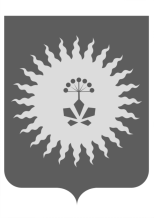 АДМИНИСТРАЦИЯАНУЧИНСКОГО МУНИЦИПАЛЬНОГО ОКРУГАПРИМОРСКОГО КРАЯ
Р А С П О Р Я Ж Е Н И Е21.01.2021 г.                                   с. Анучино                                             №26-рО проведении аукциона на право заключения договора  аренды земельного  участка и  утверждении состава аукционной комиссии	Руководствуясь ст. 39.11, 39.12 Земельного кодекса Российской Федерации, на основании Устава Анучинского муниципального округа Приморского края	Провести аукцион на право заключения договора аренды земельного участка, открытого по составу участников и открытого по форме подачи предложений о ежегодном размере арендной платы на земельные участки по лотам:	Лот №1 Кадастровый номер земельного участка – 25:01:150001:2308 площадь 2307 кв.м, категория земель – земли  населенных пунктов. Местоположение установлено относительно ориентира, расположенного за пределами участка. Ориентир жилой дом. Участок находится примерно в 104 м от ориентира по направлению на северо-запад. Почтовый адрес ориентира: Приморский край, Анучинский район, с. Анучино, ул. Степная, д.2. Разрешенное использование земельного участка: под индивидуальное жилищное строительство. Срок действия договора аренды 20 лет. Начальная цена предмета аукциона: ежегодный размер арендной платы.Лот № 2 Кадастровый номер земельного участка – 25:01:090001:1296 площадь 856 кв.м, категория земель – земли населенных пунктов. Местоположение установлено относительно ориентира, расположенного за пределами участка. Ориентир жилой дом. Участок находится примерно в 83 м от ориентира по направлению на северо-запад. Почтовый адрес ориентира: Приморский край, Анучинский район, с. Пухово, ул. Набережная, д.6.  Разрешенное использование земельного участка: для индивидуального жилищного строительства. Срок действия договора аренды 20 лет. Начальная цена предмета аукциона: ежегодный размер арендной платы.Лот № 3 Кадастровый номер земельного участка – 25:01:000000:875  площадь 2983 кв.м, категория земель – земли населенных пунктов. Местоположение установлено относительно ориентира, расположенного за пределами участка. Ориентир нежилое здание. Участок находится примерно в 31 м от ориентира по направлению на юго -восток. Почтовый адрес ориентира: Приморский край, Анучинский район, п. Тигровый, ул. Банная,  д.3.. Разрешенное использование земельного участка: охота и рыбалка. Срок действия договора аренды 20 лет. Начальная цена предмета аукциона: ежегодный размер арендной платы. Лот № 4 Кадастровый номер земельного участка – 25:01:000000:873 площадь 4999 кв. м, категория земель – земли населенных пунктов. Местоположение установлено относительно ориентира, расположенного за пределами участка. Ориентир нежилое здание. Участок находится примерно в 15 м от ориентира по направлению на запад. Почтовый адрес ориентира: Приморский край, Анучинский район, п. Тигровый, ул. Банная, д.3. Разрешенное использование земельного участка: охота и рыбалка. Срок действия договора аренды 20 лет. Начальная цена предмета аукциона: ежегодный размер арендной платы. Лот №5 Кадастровый номер земельного участка – 25:01:150001:6189 площадь 1046 кв. м, категория земель – земли населенных пунктов. Местоположение установлено относительно ориентира, расположенного за пределами участка. Ориентир жилой дом. Участок находится примерно в 45 м от ориентира по направлению на восток. Почтовый адрес ориентира: Приморский край, Анучинский район, с. Анучино, ул. Чапаева, д.1.  Разрешенное использование земельного участка: для ведения личного подсобного хозяйства. Срок действия договора аренды 20 лет . Начальная цена предмета аукциона: ежегодный размер арендной платы. Лот №6 Кадастровый номер земельного участка – 25:01:150001:745 площадь 610.7 кв. м, категория земель – земли населенных пунктов. Местоположение установлено относительно ориентира, расположенного за пределами участка. Ориентир жилой дом. Участок находится примерно в 50 м от ориентира по направлению на юго-запад. Почтовый адрес ориентира: Приморский край, Анучинский район. Разрешенное использование земельного участка: для ведения личного подсобного хозяйства. Срок действия договора аренды 20 лет. Начальная цена предмета аукциона: ежегодный размер арендной платы. Лот №7 Кадастровый номер земельного участка – 25:01:180001:1473  площадь 1300 кв. м, категория земель – земли населенных пунктов. Местоположение установлено относительно ориентира, расположенного за пределами участка. Ориентир жилой дом. Участок находится примерно в 21 м от ориентира по направлению на юго-запад. Почтовый адрес ориентира: Приморский край, Анучинский район, с Таежка, ул. Советская, д.20. Разрешенное использование земельного участка: для ведения личного подсобного хозяйства ( приусадебный земельный участок). Срок действия договора аренды 20 лет. Начальная цена предмета аукциона: ежегодный размер арендной платы.Начальная цена предмета аукциона определена на основании выписки из Единого государственного реестра недвижимости и решения Думы Анучинского муниципального района № 173-НПА от 22.02.2017г. «О положении, о порядке определения размера начальной цены предмета аукциона на право заключения договора аренды земельных участков, находящихся в собственности или ведении Анучинского муниципального района». Размер задатка 20% от начальной цены предмета аукциона.Шаг аукциона 3 % от начальной цены предмета аукциона.2. Назначить организатором аукциона - администрацию Анучинского муниципального округа, в лице отдела имущественных и земельных отношений.3. По итогам аукциона отделу имущественных и земельных отношений подготовить проект договора аренды земельного участка.4. Установить время проведения аукциона  04 марта 2021 г. в 14 час.00 мин. по адресу: Приморский край, Анучинский округ, с. Анучино, ул. Лазо, д.6, 3 этаж, актовый зал, здание Администрации округа.5. Утвердить аукционную комиссию по проведению аукциона в следующем составе:Суворенков Андрей Александрович — начальник управления  по работе с территориями администрации Анучинского муниципального округа, председатель комиссии; Ткаченко Зоя Владимировна - главный специалист 1-го разряда отдела имущественных и земельных отношений управления по работе с территориями администрации Анучинского муниципального округа, секретарь комиссии;Члены комиссии:Меховский Василий Валентинович – главный специалист 1-го разряда правового отдела администрации Анучинского муниципального округа, зам. председателя комиссии;Росейчук Елена Витальевна -  начальник  отдела имущественных и земельных отношений управления по работе с территориями администрации Анучинского муниципального округа;Толстикова Светлана Степановна – старший специалист отдела имущественных и земельных отношений управления по работе с территориями администрации Анучинского муниципального округа;Мартынова Галина Васильевна – начальник отдела сельского хозяйства финансово-экономического управления администрации  Анучинского муниципального района.6. Возложить на комиссию все полномочия, предусмотренные законодательством.7. Опубликовать извещение о проведении аукциона на право заключения договора аренды земельного участка в районной газете «Анучинские зори»,  на сайте администрации Анучинского муниципального округа и на официальном сайте www. torgi.gov.ru .8. Контроль за исполнением данного распоряжения оставляю за собой.Глава Анучинского    муниципального округа                                                        С. А. Понуровский